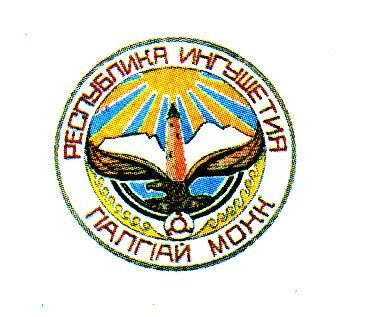 ЗАКОНРЕСПУБЛИКИ ИНГУШЕТИЯО внесении изменений в Закон Республики Ингушетия «О библиотечном деле и обязательном экземпляре документов»        	Принят        	Народным Собранием        	Республики Ингушетия	                                   26 марта 2015 года       	Статья 1  Внести  в Закон Республики Ингушетия от 31 декабря 2008 года №42-РЗ «О библиотечном деле и обязательном экземпляре документов»  (газета «Ингушетия», 2009,   20 января;  2011, 6 октября;  2012, 8 ноября)   следующие изменения:статью 2 признать утратившей силу; в  пункте 3 части 1 статьи 3 слова «образовательных учреждений» заменить словами «образовательных организаций»;в пункте 5 части 2 статьи 8 после слова  «образовательными» дополнить словом «организациями»; в  части 1 статьи  9: а) пункт 3 после слова «предоставлении» дополнить словами «книжных памятников,»; б) дополнить пунктом 31 следующего содержания:«31) устанавливать ограничения на копирование, экспонирование и выдачу книжных памятников и иных документов, предназначенных для постоянного хранения, в соответствии с правилами пользования библиотеками;»; в) в пункте 11 слова «памятникам истории и культуры, режим хранения и использования которых определяется в соответствии с действующим законодательством Российской Федерации»  заменить словами  «книжным памятникам»; г) дополнить пунктом  111 следующего содержания: «111) осуществлять информационную, культурную, прос-ветительскую, научную, образовательную деятельность в соответствии с законодательством, со своим уставом или с локальными нормативными актами организаций, структурными подразделениями которых являются библиотеки;»;статью 18 изложить в следующей редакции: «Статья 18. Национальный библиотечный фонд1. Национальный библиотечный фонд состоит из документов, комплектуемых на основе системы обязательного экземпляра документов, и книжных памятников.2. Национальный библиотечный фонд охраняется государством как культурное достояние народов Российской Федерации.Учет, комплектование, хранение, использование и обеспечение сохранности документов, отнесенных к национальному библиотечному фонду, осуществляются библиотеками, архивами, музеями в соответствии с федеральным законодательством.»;дополнить статьей 181 следующего содержания:«Статья 181.  Книжные памятники1. Книжные памятники являются особо ценной частью национального библиотечного фонда.Книжные памятники подразделяются на единичные книжные памятники и книжные памятники – коллекции, которые являются совокупностью документов, приобретающих свойства книжного памятника только при их соединении вместе в силу своего происхождения, видового родства либо по иным признакам.2. Книжные памятники подлежат регистрации в реестре книжных памятников.Порядок отнесения документов к книжным памятникам, порядок регистрации книжных памятников в реестре книжных памятников, порядок ведения реестра книжных памятников устанавливаются в соответствии с федеральным законодательством.»;в статье 19:а) в  части 2 слова «, законодательством об охране государственной тайны» заменить словами «или локальными нормативными актами организаций, структурными подразделениями которых являются библиотеки, законодательством Российской Федерации о государственной и иной охраняемой законом тайне»;б) в пункте 1 части 4  слова «в возрасте до 16 лет» заменить словами «в возрасте до 14 лет»;в части 4 статьи 20 слова «образовательных учреждений» заменить словами  «образовательных организаций».          Статья 2Настоящий Закон вступает в силу со дня его официального опубликования.             ГлаваРеспублики Ингушетия  				                      Ю.Б. Евкуров           г. Магас«____»__________ 2015 года         №_______